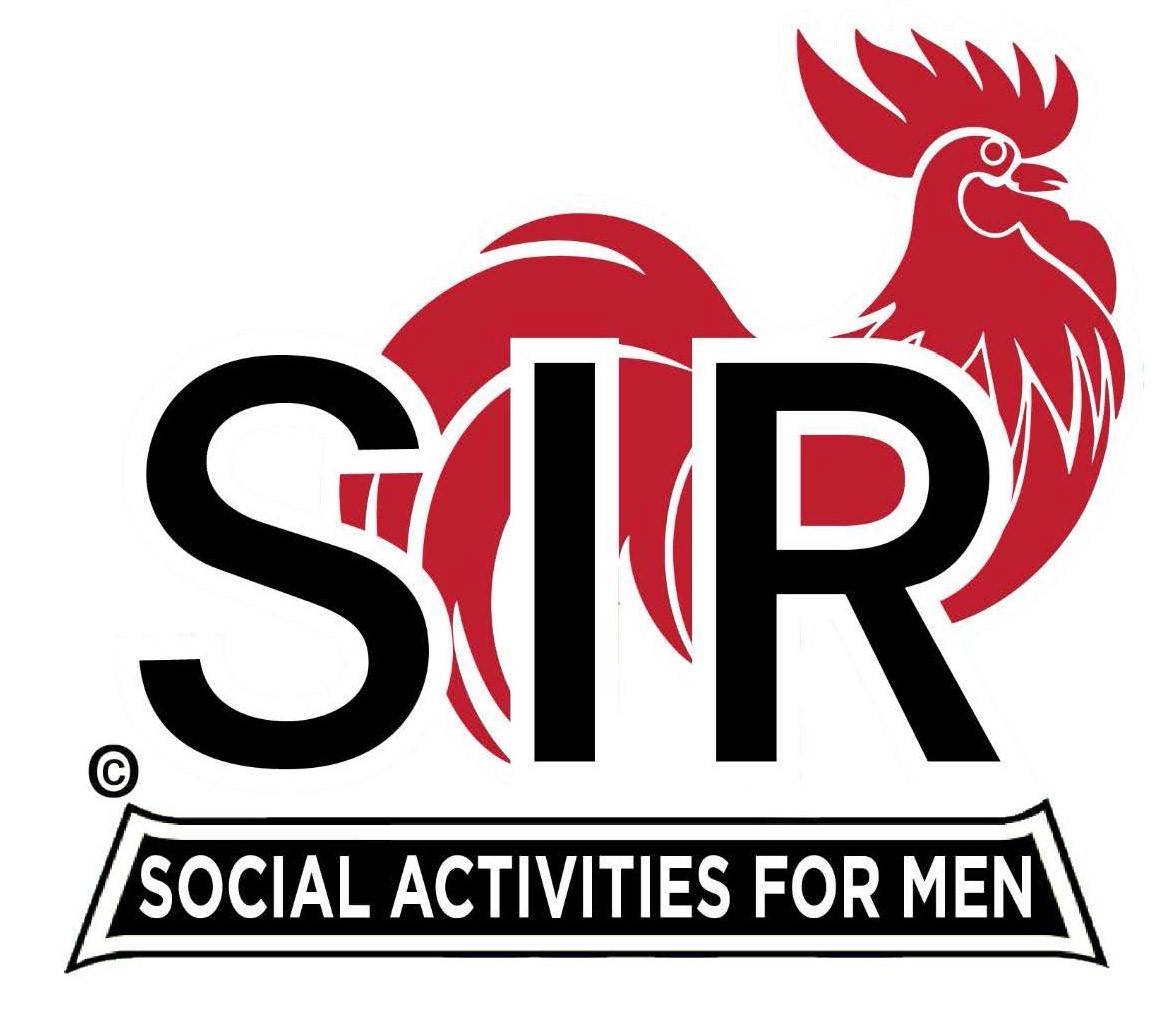 Las Trampas Branch 116Luncheon Meeting AgendaJanuary 16, 2023, 10:30 AM 10:30   	             Check – In 		Greeters at the door – Alan Pope		Treasurer Table – Jeff Johnson, Al Satake, 		Name Tags Table – Phil Goff		Raffle Table – Ben Bryce11:25 		Five Minute Call  11:30		Call to order: HAPPY NEW YEAR		Pledge of Allegiance – Big SIR		Chaplain – Terry ShermanSunshine Report – Matt ArenaStory Teller – Andy Benz11:48 		Branch Updates – Roger Craig, Alan Pope		Welcome Guests – Om Choudhary, Todd Sherman, Alen Polanger11:50		Salad Served12:00		Lunch Served12:10 		Activity Chairs Report12:20 		Introduce Speaker – Paul Freitas  1:05		Speaker Thank You – Little SIR – Alan Pope  1:10		Raffle Drawing – Ben BryceBirthday Drawing (December & January) – Little SIR – Alan Pope  1:20 		Sing Happy Birthday – Music – Paul King, David Williams		Sing “God Bless America” – Paul King, David Williams  1:25 		Closing Remarks – Big Sir  1:30		Adjourn